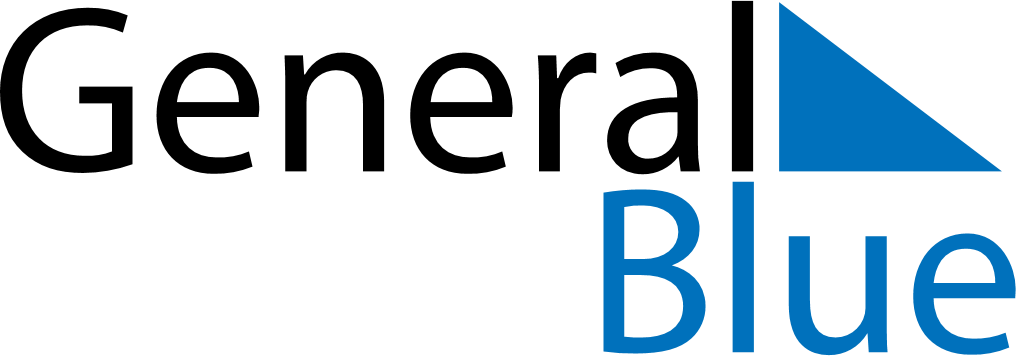 Weekly Meal Tracker June 16, 2019 - June 22, 2019Weekly Meal Tracker June 16, 2019 - June 22, 2019Weekly Meal Tracker June 16, 2019 - June 22, 2019Weekly Meal Tracker June 16, 2019 - June 22, 2019Weekly Meal Tracker June 16, 2019 - June 22, 2019Weekly Meal Tracker June 16, 2019 - June 22, 2019SundayJun 16MondayJun 17MondayJun 17TuesdayJun 18WednesdayJun 19ThursdayJun 20FridayJun 21SaturdayJun 22BreakfastLunchDinner